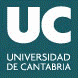 PRIMER APELLIDO		        SEGUNDO APELLIDO		NOMBREDNI/NIE			    	   TeléfonoCATEGORÍADEPARTAMENTOFecha de nacimiento, de la decisión administrativa o resolución judicialSOLICITA CONCILIACIÓN DE HORARIOS (Resolución 28/02/2019 SEFP Jornada y Horarios de trabajo personal AGE, 8.1) por,  Hija/Hijo menor de 12 añosFotocopia de todas las páginas escritas del Libro de Familia Descendiente/ascendiente con discapacidad acreditada hasta 1º grado de consanguinidad.Fotocopia de la resolución del grado de Discapacidad emitido por la Consejería competente en materia de asuntos sociales Descendiente/ascendiente con discapacidad acreditada hasta 2º grado de consanguinidad.Fotocopia de la resolución del grado de dependencia reconocido emitido por la Consejería competente en materia de asuntos socialesFotocopia de la resolución del apoyo recibido por la Consejería competente en materia de asuntos sociales.y entrega en la Oficina de Registro de la UC junto a la solicitud, los documentos acreditativos especificados.Santander,         de                       de Firmado:	